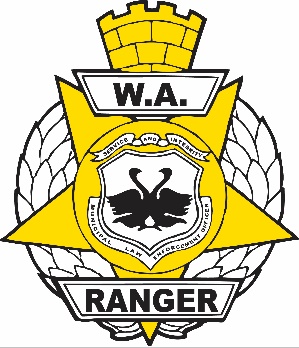 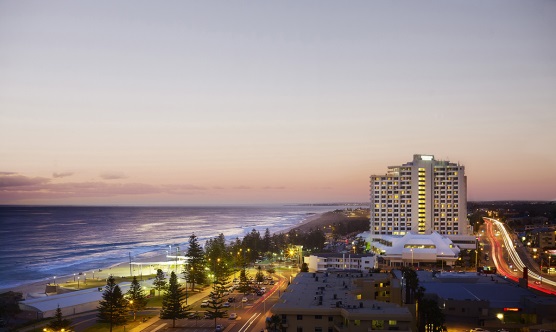 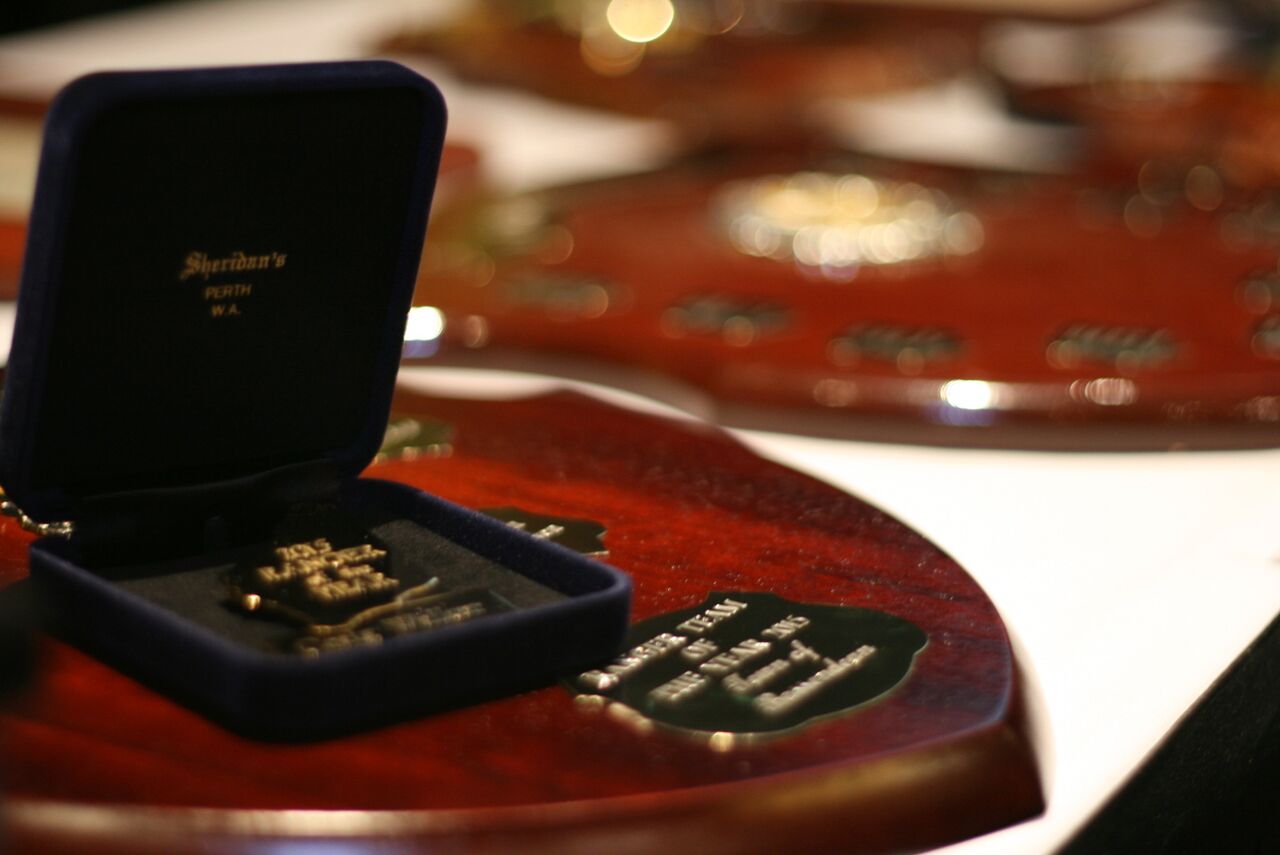 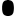 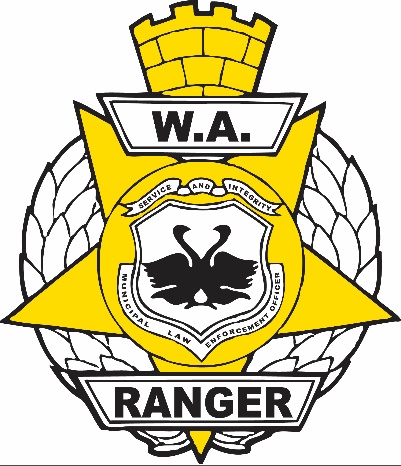 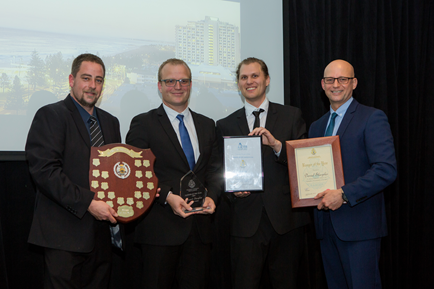 WA Rangers Association is seeking submissions from Local Government and members of the public for the 2019 WA Ranger of the Year Award.This annual Award recognises deeds and achievements by Local Government Rangers that are over and above the call of duty.The Ranger of the Year will receive an Award, a distinctive medallion specifying “Ranger of the Year”, $500 cash, equipment or services to the value of $500 and a plaque for their employer.Additional nomination forms can be obtained from www.warangers.asn.au Please include as much information as possible regarding the achievements and deeds of the person that you are nominating.Nominations can be forwarded to:Ranger of the Year AwardWA Rangers AssociationPO Box 6COMO WA  6952Or  conference@warangers.asn.au Nominations close 1st August 2019.This Award Is Proudly Sponsored By                            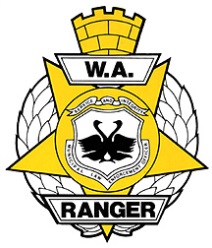 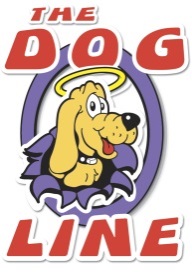 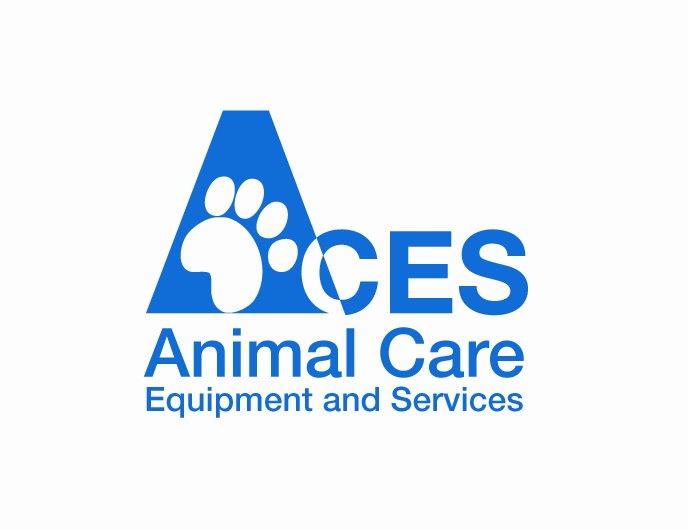 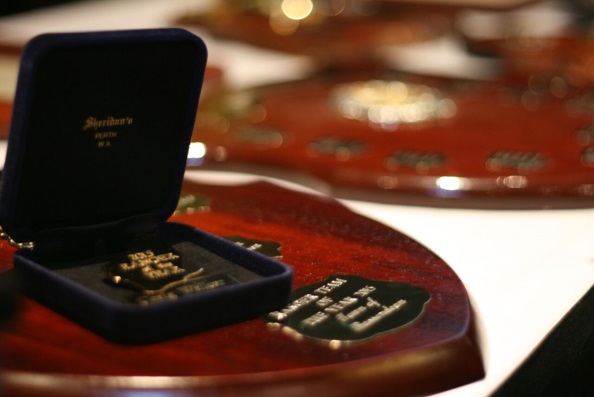 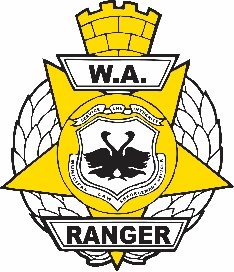 NOMINATION FORMNOMINEE’S DETAILS( Mr  / Mrs / Ms / Miss )  SURNAME ___________________________________________GIVEN NAMES  ______________________________________________________ADDRESS __________________________________________________________PHONE NUMBERS  __________________________________________________EMPLOYED BY ______________________________________________________POSITION /TITLE ____________________________________________________NOMINATED BY _____________________________________________________ADDRESS __________________________________________________________PHONE NUMBER ____________________________________________________OCCUPATION / ORGANISATION _______________________________________PLEASE ATTACH STATEMENTS TO SUPPORT THE NOMINATIONSEND TORANGER OF THE YEAR AWARD	   OR	  	 conference@warangers.asn.auWA RANGERS ASSOCIATIONPO BOX 6 						COMO WA  6952      		NOMINATIONS MUST BE RECEIVED BY 1ST AUGUST 2019Late Entries Will Not Be Accepted 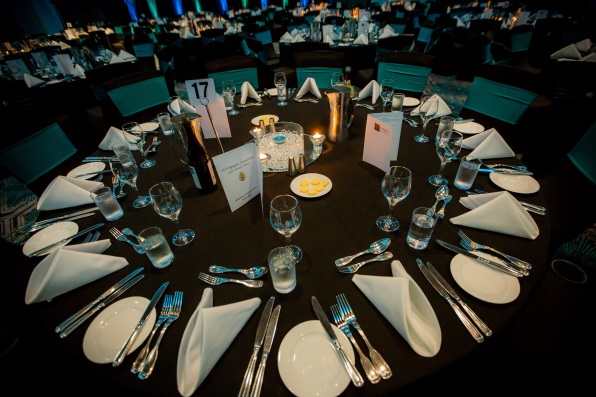 Nominations will be received from any person on the prescribed nomination form, and must be accompanied by supporting documentation. WA Rangers Association committee members are eligible; however, nominated awards committee members must stand down from the awards committee and be replaced by another member.The award is judged on a points system, with between 1 & 5 points awarded for each selection criteria addressed.Written submissions of the nominee must demonstrate;Improved public perception of the Ranger and the Local Authority.Service to the Community in Ranger core related duties and the benefit to the community.Involvement in community education programs.The ability to have performed to a consistent high standard of Ranger duties for a minimum period of 6 months.The awards committee will verify all supporting documentation and references.The WA Rangers Association Awards committee’s decision is final.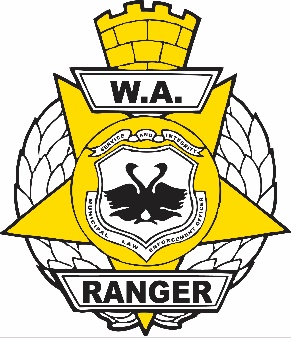 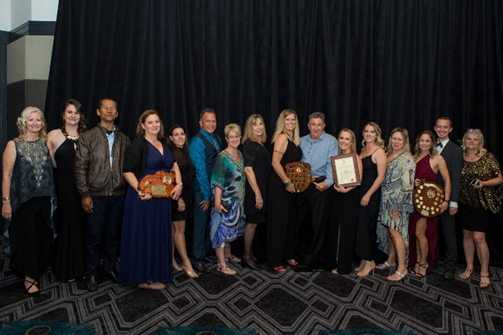 WA Rangers Association is seeking submissions from Local Governments for the 2019 WA Ranger Team of the Year Award.This Award recognises deeds and achievements by Local Government Ranger Teams in the pursuit of excellence in service to the community.The Ranger Team of the Year will receive,A team trophyAll team members will receive a framed certificateA cash prize of $500.The teams Council will receive a trophy with all team members listed there-on. The team will hold the perpetual trophyAdditional nomination forms can be obtained from www.warangers.asn.au  Please include as much information as possible regarding the achievements and deeds of the team you are nominating.Nominations can be forwarded to:Ranger Team of the Year AwardWA Rangers AssociationPO Box 6COMO WA  6952orconference@warangers.asn.au Nominations close 1st August 2019Proudly Sponsored By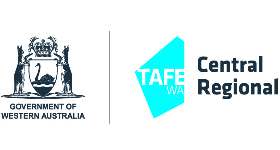 NOMINATION FORMNOMINATED TEAMS DETAILSEMPLOYED BY___________________________________________________RANGER TEAM MEMBER’S NAMES ________________________________________________________________________________________________________________________________________________________________ADMINISTRATION STAFF MEMBER’S NAMES ___________________________________________________________________________________________NOMINATED BY __________________________________________________ADDRESS______________________________________________________PHONE_____________________OCCUPATION / ORGANISATION_______________________________________PLEASE ATTACH STATEMENTS TO SUPPORT THE NOMINATIONSEND TORANGER TEAM OF THE YEAR AWARD	   OR	conference@warangers.asn.au    WA RANGERS ASSOCIATIONPO BOX 6					COMO WA  6952      		NOMINATIONS MUST BE RECEIVED BY 1ST AUGUST 2019Late Entries Will Not Be Accepted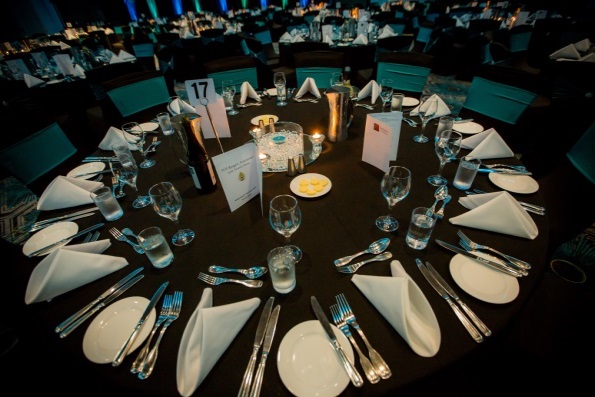 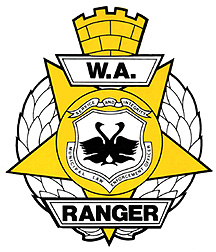 'For outstanding teamwork, which is of benefit to the community'Nominations will be received from any person on the prescribed nomination form and with supporting documentation.WA Rangers Association committee members are eligible; however, nominated awards committee members must stand down from the awards committee and be replaced by another member.The award is judged on a points system, with between 1 & 5 points awarded for each selection criteria level addressed. Selection criteria will include written submissions to demonstrate outstanding teamwork in the following areas over the last 12 months.Improved public perception of the ranger team.The benefit to the community.Examples of outstanding teamwork.The entire team effort, including administration staff.The results and outcomes.Organised building of relationships and partnerships between councils or other key stakeholders.The Awards Committee will verify all supporting documentation and references.The WA Rangers Association awards committee's decision is final.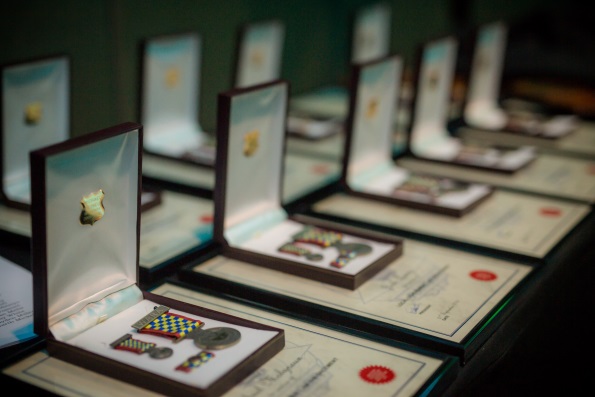 To recognise the outstanding efforts of dedicated officers who have served in Local Government for ten years or more, the WA Rangers Association acknowledges Long Service.Medallions for officers who have qualified with ten, fifteen or twenty years and clocks (or similar) for twenty five, thirty, thirty-five or forty years of Law Enforcement Service in Local Government, will be presented during the Training Conference Annual Dinner.The WA Rangers Association will pay the costs for the Award or Medallions for Officers that have been financial members for the last three (3) years.For all other applications there is a $250.00 medallion fee. If you have an officer in your organisation who qualifies for Long Service recognition, please complete the nomination form and forward together with a purchase order if applicable to:   WA Rangers AssociationPO Box 6COMO WA  6952 conference@warangers.asn.au  APPLICATIONS CLOSE 1ST AUGUST each year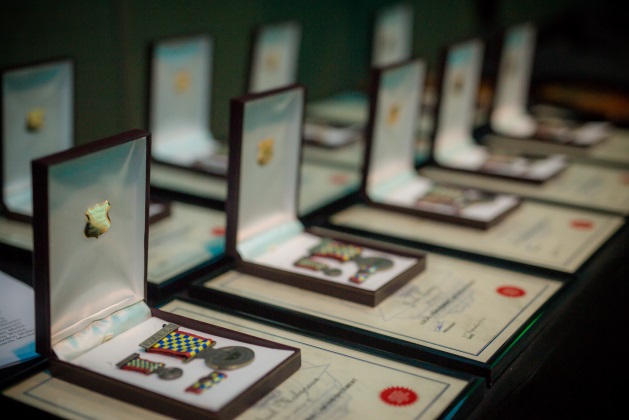 APPLICATION TOACKNOWLEDGE LONG SERVICERANGERS/PARKING/PATROL OFFICERSNAME OF COUNCIL____________________________________________________________ADDRESS______________________________________________________________________________________________________________________________________________________CONTACT PERSON______________________________________________________________NAME OF RECIPIENT____________________________________________________________TITLE/POSITION_________________________________________________________________PERIOD OF SERVICE    10,    15,    20,    25,    30,    35,    40  YEARSSERVICE DETAILS_______________________________________________________________________________________________________________________________________________DUTIES________________________________________________________________________________________________________________________________________________________OTHER COMMENTS_____________________________________________________________SIGNED BYCHIEF EXECUTIVE OFFICER_____________________________________DATED_______________________________Return together with cheque/purchase order if applicable to:WA Rangers AssociationPO Box 6COMO WA  6952  conference@warangers.asn.au   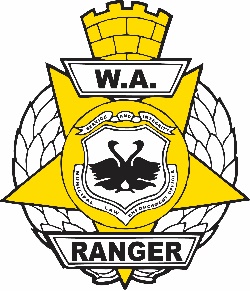 